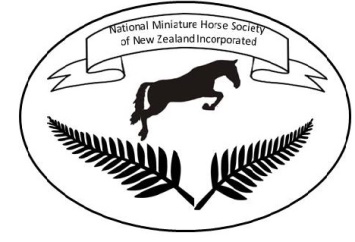 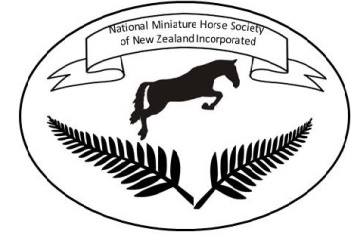 National  Miniature  Horse  Society of New Zealand Inc.MEMBERSHIP  APPLICATIONI/We __________________________________________________________________________________(Full Names)ADDRESS;_____________________________________________________________________________________________________________________________________________________________________POST CODE:__________________________   PHONE:___________________________________________EMAIL:______________________________    MOBILE;__________________________________________OCCUPATION____________________________________________________________________________WISH TO APPLY FOR MEMBERSHIP TO THE NATIONAL MINIATURE HORSE SOCIETY OF NEW ZEALAND INCORPORATEDMembership Applied for-            Junior                                               Adult                                                    Family             I/We also wish to apply to enter the National Miniature Horse Society of New Zealand Incorporated Hi-Points Competition.             This is free to enter.  Please state the number of Hi-Point cards you will require.  You will need 1 card per horse.  These will be sent to you with Entry FormsMy Membership details are to be held by NMHSNZ Inc and may be used for The Society’s objectives.  I acknowledge my right to access and correct this information.   I/we give my/our consent to NZMHSNZ Inc to use my name, address, telephone number, horse’s image and any other information forming part of this Membership.   This consent is given in accordance with the Privacy Act 1993.SIGNATURE:_____________________________________________________________________SIGNATURE:_____________________________________________________________________MEMBERSHIP  FEESPayment may be made by internet to-NMHSNZ - 02-0424-0049641-000 – please use your surname as referencePlease send completed form to:-Mrs M Carston3 Miro StTaumaranui 3924FeeNumberSub-totalLife MemberFreeAdult (over 18 years of age)$50.00Junior (17 years and under)$25.00Family (up to 2 adults & dependantChildren$60.00Hi-Points EntriesFreeTOTAL